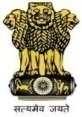 Government of West BengalIrrigation & Waterways DirectorateOffice of the Sub Divisional Officer, Damodar Canal No-I Sub DivisionCourt Compound, Purba Bardhaman, Pin- 713101Email:-sdodc1sub@gmail.comNOTICE INVITING TENDER No.  08MGNREGA/D.C. NO-I SUB DIVISION/ 2019-20Separate sealed tenders in printed form invited by the Sub Divisional Officer, Damodar Canal No – I Sub Division on behalf of the Governor of West Bengal for the works as per list attached herewith from the Bonafide Outsiders having credential of similar nature of work, of value  50% of the amount put to tender within last 5 years.Separate tender should be submitted for each work, as per attached list, in sealed cover super scribing the name of the work on the envelope and addressed to the Executive Engineer I, Damodar Canal Division, Court Compound Burdwan.Submission of tender by post is not allowed.The tender documents and other relevant particulars (if any) may be seen by the intending tenderers or by their duly authorized representatives during office hours between 11.00 AM and 4.00 PM on every working day, till 08/11/2019 in the office of the Damodar Canal Division Court Compound Burdwan.The intending tenderer must have trade licence, otherwise his application will be rejected and must enclose copy of trade licence with application. The intending tenderer should apply for tender papers in their respective ’Letter Heads’ enclosing  self attested copies of the following documents, originals of which and other documents like  Registered Partnership (for partnership firms) etc. are to be produced on demand, as well as  during interview (if any).Professional Tax Challan, latest authenticated Income Tax Return for current financial year or immediate precrding financial year, PAN Card, Goods and Service Tax (GST) Registration Certificate, Proprietorship Firms (Trade Licence), Partnership Firms (Partnership Deed, Trade Licence, Form-VIII or Memorandum of Registration), Limited Companies (Incorporation Certificate, Trade Licence, Memorandum of Articles), Registered Co-Operative Societies (Society Registration Certificate from ARCS of the state, latest available Auditor’s Report of Directorate of Co- operative Audit within proceeding five years as per Societies Act & Rules., Trade Licence and By-Laws, Documents showing latest office bearers)  valid up to the date of opening of the tenders. Application for such clearance addressed to the competent authority, subject to production of authenticated receipt, may also be considered.Completion certificate / Payment certificate(s) for one single similar work worth at least 50%  of the value of work for which tender paper is desired, executed within last 5 (five) years (to be determined from the actual year of completion, considering current financial year as Year-1). A statement showing number and value of works presently under execution by the tenderers under Irrigation & Waterways Department and other Government Department / Organizations as stated in paragraph 3 (b) hereunder.Declaration by the applicant to the effect that there is no other application for tender paper for work in this NIT in which he/she/they has/have common interest. Failure to produce any of the above documents may be considered good and sufficient reason for non issuance of tender paper. Completion certificates of works executed in the Irrigation & Waterways Directorate will be considered. CC of works executed in other Departments of  the State Government/ organizations viz. Public Works & Public Works (Roads) Department, Public Health Engineering Department, Sundarban Affair Department and other State Government Departments, Zilla Parishads & Panchayat Samities only within the jurisdiction of the State of West Bengal, WBHIDCO, WBSEDCL,WBSETCL, KMDA, KMW&SA, KMC, Other Municipal Authorities and Bodies, HRBC, Engineering Departments of Union Government and Organizations like Farakka Barrage Project (FBP) Authority,  Indian Railways, KoPT and companies owned or managed by the Government of West Bengal, i.e. Mackintosh Burn Ltd., Westinghouse Saxby Farme Limited & Britannia Engineering Ltd. may also be considered. Such CC are to be issued by an officer/authority not below the rank of Executive Engineer / Divisional Engineer / District Engineer/Project.Manager of the State/Union Government Departments/ Organisations; authorised signatories of CC for Panchayat Samities and Municipalities shall be BDO & Ex-officio Executive Officer and Secretary or equivalent administrative officers respectively. It is desirable to have contact telephone and FAX or e-mail address of the signatory of the CC for all offices outside West Bengal. Such Complication Certificate is required to be further countersigned by the immediate superior authority of the issuing authority for all cases other than direct Union Government Departments /Ministries outside the State of West Bengal. Also such certificates when issued in all other States other than those directly of State / Union Government Departments/Ministries and Indian Railways should contain a declaration that the work has been executed to the satisfaction of the concerned Government Organisation and has been declared 100% complete in all respect by the competent authority in the concerned Organisation.Any suppression / misrepresentation of fact will automatically debar the applicant from participating in any tender under the Division / Circle for at least 3 (three) years from the date of detection, in addition to such other panel action as the Government may deem proper.Intending tenderers not satisfied with the decision of the tender paper issuing authority may prefer an appeal to the next superior officer. Concerned Chief Engineer will be the appellate authority for high value tenders. Necessary communication regarding his appeal to the appellate authority must be brought to the notice of such authority within two working days after the date of issue of tender paper and copy of such communication should be submitted to the tender paper issuing authority within the same period, failing which no such appeal will be entertained.a.  Tender paper can be had from the office of the Executive Engineer II, Damodar Canal Division, within the specified date and time as per attached list by the intending tenderers or by their duly authorized representatives.b.   No tender paper will be supplied by post.c.   No tender paper will be issued on the date of opening of tenders after expiry of date and time mentioned in the notice.Before submitting any tender, the intending tenderers should make themselves acquainted thoroughly with the local conditions prevailing, by actual inspection of the site and take in to considerations  all factors and difficulties likely to be involved in the execution of work in all respects including transportations of materials, communication facilities, climate conditions, nature of soil, availability of local laborers and market rate prevailing in the locality etc. as no claim whatsoever will be entertained  on these accounts afterwards. In this connection the intending tenderers may contact the office of the undersigned up to 15/11/2019 between11.30 hours and 3.00 hours on any working day.Earnest money, as noted in the list of works, Earnest Money Deposit (EMD) must presently be submitted in the form of Bank Draft (BD) / Bankers Cheque (BC) / Deposit Call Receipt (DCR) of any scheduled Commercial Bank in India approved by RBI & having a branch in West Bengal which is to be drawn in favour of The Executive Engineer-I, Damodar Canal Division, payable at Purba Bardhaman.       Payment in any other forms viz. NSC, KVP, cheques etc. will not be accepted.        Labour Co-operative Societies and State Government Enterprises viz. Mackintosh Burn Limited, Westinghouse        Saxby Farmer Limited and Britannia Engineering Limited are fully exempted from payment of EMD against        tenders of the State Government. Finance Department G.O for waiver of EMD . These Societies/Enterprises, if        selected through open tenders will however have to furnish requisite Security Deposits (SD) for performance of        the work. If the selected Societies/Enterprises failure to deposit (SD) within the specified time period, legal        action will be charged against the said Societies/Enterprises as per Rule. (if applicable)    Cost towards Earnest Money Deposit (EMD) must be submitted in the form of Bank Draft (BD) / Bankers Cheque (BC) / Deposit Call Receipt(DCR) of any scheduled bank of India in favour of Executive Engineer-I, Damodar Canal Division, Payable at Purba Bardhaman payment  in any other form e.g. NSC, KVP, etc. will not be accepted.The Tender should quote the rate both in figures and in words on the basis of percentage above below or AT PAR the Schedule of Rates attached with the Tender Form and also in the space provided in the Tender Form.Any tender containing over writing is liable to be rejected.All corrections are to be attested under the dated signature of the Tenderers.When a Tenderers signs his Tender in an Indian Language, the total amount tendered should also be written in the language. In the case of illiterate tender, the rates tendered should be attested by an witness.The Tenderers who will sign on behalf of a Company or Firm must produce the registered  documents  (within 3 days from the date of  opening the tender ) in support of his competency to enter into an  Agreement on behalf of the Company or the Firm under the Indian Partnership Act, failing which the  Tender will not be considered and the deposited Earnest Money will be forfeited.Any letter or other instrument submitted separately in modification of the sealed tender may not be entertained.Conditional Tender, which does not fulfill any of the above conditions, and is incomplete in any respect, is  liable to summary rejection.GST, Royalty, Building & other Construction Workers’ Cess and all other statutory levy/ Cess etc. will   have to be borne by the Contractor (he will have to produce necessary documentary evidence of his having done so at the time  of receiving the final payment  for  the work ). It may further be noted that if Valid GST Identification number (GSTIN) document under the relevant GST Acts & Rules of State Govt. is produced before receiving payments per present norms, or as  may be prescribed by the Finance Department time to time.The Tender Accepting Authority does not bind himself to accept the lowest tender and reserves  the right  to  reject  any  or all of the tenders received, without assigning any  reason whatsoever to the intending tenderers and also reserves the right to  distribute the work  amongst more  than  one Tenderers. Quoting bid price in financial bid stage below 20% of the estimated amount put to tender (Tender value) is not desirable, as it leads to a doubt regarding the intension of the bidder to deliver good quality work on due time. “Additional Performance Security” has been made mandatory which shall be obtained only from the successful L1 bidder, if the accepted bid price is below 20% of tender BOQ or below by more than 20% of the tender BOQ. This Additional Performance Security shall be equal to 10% of the tendered amount i.e. 10% of the L1 bid price.The Additional Performance Security shall have to be submitted by the selected L1 bidder after issuance of Letter of Acceptance / Letter of Invitation (LoA/LoI) within next seven working days and before issuance of Award of Contract (AoC) in the form of “Bank Guarantee” of any Scheduled Bank approved by RBI, payable at Kolkata or / in West Bengal, as per specimen format Form-6. Else, its/their Earnest Money Deposit (EMD) will be forfeited without any prejudice by the Tender inviting authority and the defaulting bidder also debarred from further participation in all future I&WD tenders for a period of one year for committing the offence on the first occasion and for a period of two years for recurrence of the same offence. The said Bank Guarantee (BG) shall have to be valid up till the end of the contract/Agreement period including extended time period till 100% physical completion of work in all respects and shall be renewed within validity period accordingly if required. The said Bank Guarantee shall remain in custody of the DDO & Executive Engineer in-charge of the work, which shall be returned to the bidder/contractor after successful physical completion of the work as per contract. If the bidder fails to complete the work successfully, this Additional Performance Security shall be forfeited at any time during the pendency of the contract period after serving suitable notice to the contractor/bidder agency. Necessary provisions regarding deduction of security deposit from progressive bills of the contractor in respect of the tendered work shall be governed as per relevant clauses of the tender contract/Agreement which will in no way be affected / altered due to this Additional Performance Security.The Tenderers will have to, if so desired by the Tender Accepting Authority, submit his analysis to justify the  rate  quoted by him.The Tenders will be opened, as specified in the list of works, in presence of the participating Tenderers or their duly authorized representatives, who may be present at the time of opening  and who may also  put their  signatures in the Tender  Opening Register.The successful Tenderers will have to execute the duplicate copies  of  his tender which will have  to be  obtained  free of cost in the  office  of The Sub Divisional Officer, Damodar Canal No – I Sub Division, within 7 (Seven) days from the date of receipt of the  intimation of  acceptance of his tender failing  which  the Earnest Money  shall forthwith  stand  forfeited in   favour of the Government and the communication  of   acceptance  of the tender  shall  automatically stand cancelled.If any Tenderers withdraws his tender before its acceptance of refuses/ fails to convert it into a   contract within a reasonable  time,  without  giving  any satisfactory  explanation for such withdrawal/  refusal / failure, he shall be disqualified  for  submitting any  Tender in this  Division / Circle for a  minimum period  of  one   year  and his  case  will be referred  to the Government  for order as to what  further action  will be taken against him.The successful Tenderers will have  to  abide  by  the  provision of  the  West Bengal  Contract  Labour (Regulation and Abolition ) Rules, 1970 and such other Acts as may be applicable, as will be in force  from time to  time .Materials such as Cement, M.S. Rod. R.C.C. Hume Pipes, Sheet Piles, etc.  if available  in stock, will be  issued  by  the Department to the Contractor for the work as per issue Rate  fixed  by the Engineer-in-Charge. Site of issue of materials as mentioned  in the list of materials  to be supplied  Departmentally to the Contractor  is furnished  with the tender documents for the work. Any other materials not listed, if supplied by the Department, the  issue   Rate for such material will be fixed by the Engineer-in-Charge.Hire charges  for  Tools  & Plants Machinery, if issued Departmentally, will be recovered from the  Contractor at  such rates as will be fixed by the Engineer – in-Charge. The period of hire charges of all Tools & Plants  Machinery issued from the Government Godown will be counted from  the date of their issuance from the Godown and up to the date of return into the same Godown and the hire charges  will be recovered from the Contractor accordingly. All Tools &Plants Machinery issued to the Contractor must be returned in good condition. In the case of any damage, the cost of repair to such damage or replacement will be recovered from  Contractor.In the following cases a tender may be declared informal and unacceptable. Correction, alterations, addition etc .if not attested by the Tenderers.i. Earnest Money in the form of T.R Challan, D.C.R./ Demand Draft, etc. which are short deposited and/ or not deposited in favour of The Executive Engineer-I, Damodar Canal Division, payable at Purba Bardhaman. If the Tender Form is not properly filled in respect of the general description of the work, Estimated Cost, Rate of the deduction of Security Deposit etc. in page-2 and other pages as are required to be filled inIf the specified  pages  of  the  Tender Document are not signed by the Tender If the Tender is not  submitted in a Cover properly sealed and the name of  the work   is  not  indicated on the coverTo verify the competency, capacity and financial stability of the intending Tenderer(s) the Tender Paper issuing Authority may  demand  production of any  necessary  document(s) as it  may  deem necessary.The payment of R/A as well as Final  Bill for any work  will  be  made  according  to the availability  of  fund  and  no claim to delay  in payment will  be  entertained.As per G.O.No. l627(8)/IA dated  26th  November 2001 of  Irrigation &  Waterways  Department ,  Government  of  West Bengal , Clause 25 of Tender Form  No. 2911 stands  deleted  in  respect of  contract of  value less  than  Rs. 100.00 lakh.Normally, Tender Paper for not more than one work in any one NIT will be issued to an applicant, who  may indicate the Sl. Nos. of the work in the order of priority. However, depending on response to various serials in  the N.I.T., Tender Paper Issuing Authority  may  issue  Tender  Paper for any  serial even though it may not be  preferred by the applicant.Sealed Tender should be dropped in the Tender Box at the office of the The Sub Divisional Officer, Damodar Canal No – I Sub Division, Court Compound, Purba Bardhaman.28.  Payment will be made subject to the availability of fund.Categorization of Works:Earth work                    	:     Earthwork in excavation / filing embankment, canal, drainage   channels                                              executed under Irrigation  &   Waterways  Department.Protection Works         	:     All kinds of river / channel  bank / embankment   Protection works (with                                               boulder, C. C blocks, revetment works, sausage, Brick Block, Dry Brick                                              Pitching, etc.)                                                                              3.    Lining  Work               	:     All kinds of water face  lining / brick block  pitching / Dry brick  pitching, in                                                      Irrigation canal / drainage channel etc.4.  Hydraulic Structures        	:     Aqueducts, Regulators Syphons, Bridges across Waterways Sluices, Dams,                                                        Barrages etc.5.  M.S. Structural Works etc. :    Gates of all kinds, electrical installation, pumps and  allied   machinery. 29. Tender documents may be obtained from the office of the Sub Divisional Officer, Damodar Canal No – I Sub Division.30. Submission of Application :-     11/11/2019 upto 14.00 Hrs to the Sub Divisional Officer, Damodar Canal No – I Sub Division..               Intending tenderer should indicate in their application as to wherefrom they intend to purchase the        tenderform failing which the decision of Sub Divisional Officer, Damodar Canal No – I Sub Division. will be                final & binding.        b)  Issue of Tender Documents :-  14/11/2019 up to 17.00 Hrs from the Office of the Sub Divisional                      Officer, Damodar Canal No – I Sub Division       c)   Dropping of Tender :-   18/11/2019  up to 14.00 Hrs.            In the office of   :-  The Sub Divisional Officer, Damodar Canal No – I Sub Division.                                                  	                                                                       Sub Divisional Officer							      Damodar Canal No- I Sub Division.Details of Work:-Time schedule of Tender Procedure:-Last date and time of receipt of application for tender papers                      :-     11/11/2019     Upto  14.00 Hrs.Last date and time of issued of tender papers	     :-     14/11/2019     Upto  16.30 Hrs.Date and time of receiving tender			                                :-     18/11/2019     Upto   14.00 Hrs.Date and time of opening tender			                                :-     18/11/2019     After  14.30 HrsIn the office of the Sub Divisional Officer, Damodar Canal No – I Sub Division, Court Compound, Purba Bardhaman                                                                                                            Sub Divisional Officer							      Damodar Canal No- I Sub Division.Memo.No :-721(8)						                      Date:-31/10/2019       Copy forwarded for information and wide circulation to the  :-Executive Engineer, Damodar Canal Division, Court Compound, Purba Bardhaman.The Sub Division Office Damodar Canal Hd. Qtr. Sub Division, Kanainatsal, Purba Bardhaman.The Sub Division Office Damodar Canal No - III Sub Division, Court Compound, Purba Bardhaman.The Sub Division Office Edilpur (I) Sub Division, Edilpur, Purba Bardhaman.Account Section, Damodar Canal Division, Court Compound, Purba BardhamanEstimating Section, Damodar Canal Division, Court Compound, Purba BardhamanOffice Notice Board, D.C. No – I Sub DivisionPublic Relation Cell for Uploading in the I. & W. Department Website.                                                                                                             Sub Divisional Officer							      Damodar Canal No- I Sub Division.Office of the Sub-Divisional OfficerDamodar Canal no.-1 Sub-Division Memo no- 721(8)                                                                                                                                                          Date-31/10/2019Last date and time of receipt of application for tender papers                      :-     11/11/2019     Upto  14.00 Hrs.Last date and time of issued of tender papers	     :-     14/11/2019     Upto  16.30 Hrs.Date and time of receiving tender			                                :-     18/11/2019     Upto   14.00 Hrs.Date and time of opening tender			                                :-     18/11/2019     After  14.30 HrsLIST OF WORKS	                                                                                                                                                                                                                Sub Divisional Officer                                                                                                                                                                                                                                    Damodar Canal No- I Sub DivisionSl.NoName of workEstimated Cost(Value of work put to tenderEarnest MoneyCost of Schedule and other necessary papersTime of completion of work                                                                                                                         As per list Attached                                                                                                                         As per list Attached                                                                                                                         As per list Attached                                                                                                                         As per list Attached                                                                                                                         As per list Attached                                                                                                                         As per list AttachedSl No.Name  of  WorkAmount put to tender  (Rs.)Earnest Money Deposit (Rs.)Cost of Tender Paper (Rs) & Form NoTime allowed for completionSource of FundEligibility of Contractor123456781Improvement of canal bank along with inspection path of canal 6MC in between ch.155.00 to ch.180.00 (R/B) under Burdwan Section of D. C No.1Sub-Division within Damodar Canal Division in saraitikar, G.P of P.S.Bardhaman sadar, Block-Bardhaman–I,Dist-Purba Bardhaman under MGNREGS 2019-20”RS.2,94,093.00Rs. 5882.00NIL              291130 DaysNon planBona fide outsider having credential of execution of similar nature of work of value 50% of the amount put to tender  within  last  5 years..2“Improvement of canal bank along with inspection path of canal 6AMC in between ch.163.00 to ch.187.50 (L/B) under Hatgobindapur Section of D. C No.1Sub-Division within Damodar Canal Division in Gobindapur, G.P of P.S.Saktigarh, Block-Bardhaman–II,Dist-Purba Bardhaman under MGNREGS 2019-20”RS.2,96,058.00Rs. 5921.00NIL              291130 DaysNon planBona fide outsider having credential of execution of similar nature of work of value 50% of the amount put to tender  within  last  5 years..3“Improvement of canal bank along with inspection path of canal 6MC in between ch.700.00 to ch.713.(R/B) under Debogram Section of D. C No.1Sub-Division within Damodar Canal Division in Kurmun-I, G.P of P.S. Bardhaman sadar , Block-Bardhaman–I,Dist-Purba Bardhaman under MGNREGS 2019-20”RS.1,71,584.00Rs. 3432.00NIL              291130 DaysNon planBona fide outsider having credential of execution of similar nature of work of value 50% of the amount put to tender  within  last  5 years..4“Improvement of canal bank along with inspection path of canal 6LMC in between ch.196.00 (D/S) to ch.220.00 under Kusumgram Section of D. C No.1 Sub-Division within Damodar Canal Division in Vagra Mulgram, G.P of P.S.Monteswar, Block-Monteswar, Dist-Purba Bardhaman under MGNREGS 2019-20RS.2,99,639.00Rs. 5993.00NIL              291130 DaysNon planBona fide outsider having credential of execution of similar nature of work of value 50% of the amount put to tender  within  last  5 years..5“Improvement of canal bank along with inspection path of canal 6MC in between ch.1181.00 to ch.1205.00 (R/B) under Majhergram Section of D. C No.1Sub-Division within Damodar Canal Division in Piplon, G.P of P.S.Monteswar, Block-Monteswar,Dist-Purba Bardhaman under MGNREGS 2019-20RS.2,96,643.00Rs. 5933.00NIL              291130DaysNon planBona fide outsider having credential of execution of similar nature of work of value 50% of the amount put to tender  within  last  5 years..